Прокуратурой района объявлены предостережения онедопустимости нарушений законодательства о безопасности дорожного движенияВ зимний период 2022-2023 годов на территории Белгородской области имелись случаи травматизма граждан и гибели людей управляющих транспортными средствами и пешеходов, вследствие неудовлетворительных дорожных условий. В соответствии со ст. 12 Федерального закона от 10.12.1995 № 196-ФЗ «О безопасности дорожного движения», ремонт и содержание дорог на территории Российской Федерации должны обеспечивать безопасность дорожного движения.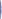 Обязанность по обеспечению соответствия состояния дорог при их содержании установленным техническим регламентам и другим нормативным документам возлагается на лица, осуществляющие содержание автомобильных дорог. По данным Главного управления МЧС России по Белгородской области, Белгородского центра по гидрометеорологии и мониторингу окружающей среды - филиала ФГБУ «Центрально-Черноземное УГМС» на территории области 19-20 ноября текущего года ожидались осадки преимущественно в виде снега. Температура воздуха ночью от 2 до 6 градусов ниже нуля, днем от - 3 градусов до 2 градусов тепла. В связи с чем повышалась вероятность возникновения чрезвычайных ситуаций в том числе при передвижении граждан по автомобильным дорогам и тротуарам.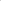 В целях недопущения нарушений действующего законодательства в части содержания автомобильных дорог и тротуаров прокуратурой района и.о. директора МБУ «Новооскольское благоустройство» и главам территориальных администраций объявлены соответствующие предостережения.